649481, с. Амур,  пер. Школьный, 7 , тел.8(38848) 27-3-83ПОСТАНОВЛЕНИЕ                                                             JOПот   28.06.2018  года  № 56с. Амур«О внесение изменении и дополнении в Постановление № 85 от 05.сентября 2016 года  « Об утверждении административного регламента предоставлениемуниципальной услуги  «Доступ заявителя к участию в аукционе на право заключить договор о развитии застроенной территории».      На основании  Протеста прокуратуры района от 19.06.2018  № 07-03-2018      Постановляю:      Внести изменение и дополнение в Постановление № 85 от 05.09.2016 года. « Об утверждении административного регламента предоставление муниципальной услуги «Утверждение документации по планировке территории»:   1.- п.7 административного регламента предоставление муниципальной услуги  «Доступ заявителя к участию в аукционе на право заключить договор о развитии застроенной территории», утвержденный Постановлением Главы Амурского сельского поселения № 85 от 05.09.2016 г. Дополнить словами следующего содержания:         Предоставление муниципальной услуги не может превышать 30 дней с момента приема заявления о предоставлении муниципальной услуги и прилагаемых к этому заявлению документов необходимых для предоставления муниципального услуги, предусмотренных настоящим административным регламентом либо с момента регистрации).   2. - п.42 . заменить следующим содержанием: Заявитель вправе обратиться с жалобой в случае:1) нарушения стандарта предоставления муниципальной услуги, в том числе нарушения срока регистрации запроса заявителя о предоставлении муниципальной услуги, нарушения срока предоставления муниципальной услуги;2)    требования у заявителя документов, не предусмотренных нормативными правовыми актами Российской Федерации, нормативными правовыми актами Амурское сельское поселение, муниципальными правовыми актами для предоставления муниципальной услуги;3) отказа в приеме документов, предоставление которых предусмотрено нормативными правовыми актами Российской Федерации, нормативными правовыми актами Амурское сельское поселение, муниципальными правовыми актами для предоставления муниципальной услуги, у заявителя;4) отказа в предоставлении муниципальной услуги, если основания отказа не предусмотрены федеральными законами и принятыми в соответствии с ними иными нормативными правовыми актами Российской Федерации, нормативными правовыми актами Амурское сельское поселение, муниципальными правовыми актами;5) затребования с заявителя при предоставлении муниципальной услуги платы, не предусмотренной нормативными правовыми актами Российской Федерации, нормативными правовыми актами Амурское сельское поселение, муниципальными правовыми актами;6)   отказа комитета, должностного лица комитета в исправлении допущенных опечаток и ошибок в выданных в результате предоставления муниципальной услуги документах, либо нарушение установленного срока таких исправлений.7) нарушения стандарта предоставления муниципальной услуги;8) нарушения иных прав заявителя при предоставлении муниципальной услуги, предусмотренных статьей 5 Федерального закона 27 июля 2010 года № 210-ФЗ «Об организации предоставления государственных и муниципальных услуг», а также в случае неисполнения комитетом и его должностными лицами обязанностей, предусмотренных статьей 6 Федерального закона 27 июля 2010 года № 210-ФЗ «Об организации предоставления государственных и муниципальных услуг».   3. Настоящее Постановление подлежит официальному обнародованию и размещению на официальном сайте администрации МО « Усть-Коксинский район» в разделе Сельские поселения в сети Интернет.Глава сельской администрации Амурского сельского поселения:                                                             В.М.ДолгихРЕСПУБЛИКА АЛТАЙУСТЬ-КОКСИНСКИЙ РАЙОНСЕЛЬСКАЯ АДМИНИСТРАЦИЯАМУРСКОГО  СЕЛЬСКОГО ПОСЕЛЕНИЯ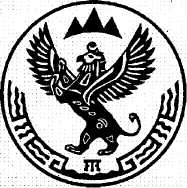 АЛТАЙ РЕСПУБЛИКАКОКСУУ-ООЗЫ АЙМАККОРБО-ТАР  JУРТ JЕЗЕЕЗИНИН АДМИНИСТРАЦИЯЗЫ